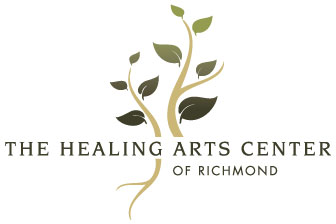 VINYASA & THE VINEYARD PARTICIPANT REGISTRATION FORMFINANCIAL AGREEMENT & CANCELLATION POLICYDate:_________Name: _______________________________________Address: __________________________________________________________________________________Phone: ________________  Cell: _________________  same   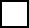 Email: ________________________________________May we contact you by: 	Email   	PhoneBirthday (month/day/year): ______________  MUST BE 21 Y.O. OR OLDER TO PARTICIPATEGender: (Circle)  Male /FemaleEmergency Contact Name: _________________________ Phone: _________________How did you hear about the Vinyasa & The Vineyard Retreat/The Healing Arts Center of Richmond?          Psychology Today          Facebook         Web Search Engine (Google, Yahoo, etc.) please            specify____________________________________         Referred by Friend or Family (Name) _______________________________            Other_____________________________________________________    Please answer the following questions.  All information will remain confidential.  1.  Have you practiced yoga before?  Yes / No  2.  If yes, what style, for what period of time, and where? _________________________________________________________________________________________________________________________________________________________________________________________________________________________________________________________________________________________________________________________________________________3.  What are your goals for your yoga practice & this retreat? ____________________________________________________________________________________________________________________________________________________________________________________________________________________________________________________________________________________________________________________________________________________4.  Are there any illnesses or injuries that we should know about?  Please list all. _______________________________________________________________________________________________________________________________________________________________________________________________________________________________________________________________5.  If yes, do you have any current restrictions that may hinder your ability to participate in a yoga class, exercise class, or any other retreat activities?_______________________________________________________________________________________________________________________________________________________________________________________________________________________________________________________________6.  If you answered yes to questions #4 or #5 above, have you checked with your doctor to ensure that it is okay for you to participate?  Yes/NoOther Suggestions/Comments: ________________________________________________________________________________________________________________________________________________________________________________________________________________________________________________________________________________________________________________Financial Agreement, Cancellation Policy, & Waiver of LiabilityPlease Indicate your Method of Payment:___	Credit Card Via PayPal – Visit www.TheHealingArtsCenterofRichmond.com___	Check – Please make checks payable to: “The Healing Arts Center of Richmond”Financial Agreement:I accept full responsibility for payment of all charges incurred while a participant in the Vinyasa & The Vineyard Retreat/The Healing Arts Center of Richmond, PLLC, and understand that all such charges are due and payable at the time of registration.  The Fee for Registration for the Vinyasa & The Vineyard Retreat is $179.00 (early registration/$199.00 (regular registration) per person.  The Registration Fee includes: (1) Meditation, GIM, and yoga classes, and other self-care activities provided during the retreat; (2) Transportation to/from Barboursville Vineyards; (3)Wine-tasting fees; (4) Lunch; and (5) All taxes associated with these retreat activities. All other costs, including: (1) Any additional purchases, fees, or services incurred by the participant during the retreat and/or at the retreat destinations, including food, drinks, or any other items, are the sole responsibility of the participant.  Tips for wine-tasting and lunch are included in the Registration Fee.  Participants are welcome to provide additional tips for other services, if desired, at their discretion.Parking is available at Hot House Yoga Richmond.  The Healing Arts Center is not responsible for loss of or damage to any personal property, including vehicles, incurred during this retreat.  Cancellation Policy:The Vinyasa & The Vineyard Retreat is a Rain or Shine Event.  Payment in full is required at the time of Registration and is non-refundable.  In the event that the Vinyasa & The Vineyard Retreat is cancelled by The Healing Arts Center of Richmond, PLLC, the participant will receive a full refund, 100% of the Registration Fee, within 14 business days of the cancellation notification.  I have read the above Financial Agreement, Cancellation Policy, and Waiver of Liability and fully understand its contents. I voluntarily agree to the terms and conditions stated above.__________________________________________________                             _______/_______/___SIGNATURE OF PARTICIPANT 						DATE__________________________________________________PRINTED NAME OF PARTICIPANT 				2117 W. Main St., Richmond, VA 23227TheHealingArtsCenterofRichmond.com   804-833-87762117 W. Main St., Richmond, VA 23227